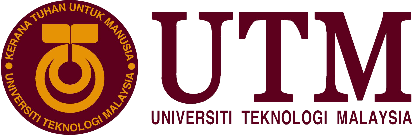 MAKLUMAT KURSUS (COURSE INFORMATION)Disemak & Disahkan betul;___________________________(Tandatangan & Cop Jawatan)Nama 		:	Jawatan	: Penolong Dekan (Kualiti & Strategi)Fakulti		:Tarikh		: